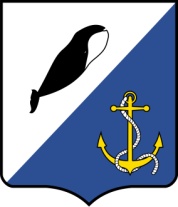 АДМИНИСТРАЦИЯ
ПРОВИДЕНСКОГО ГОРОДСКОГО ОКРУГА ПОСТАНОВЛЕНИЕВ соответствии с Федеральным законом от 25 декабря 2008 года № 273-ФЗ «О противодействии коррупции», Указом Президента Российской Федерации от 1 июля 2010 года № 821 «О комиссиях по соблюдению требований к служебному поведению федеральных государственных служащих и урегулированию конфликта интересов», Указом Президента Российской Федерации от 22.12.2015 года № 650 «О порядке сообщения лицами, замещающими отдельные государственные должности Российской Федерации, должности федеральной государственной службы, и иными лицами о возникновении личной заинтересованности при исполнении должностных обязанностей, которая приводит или может привести к конфликту интересов, и о внесении изменений в некоторые акты Президента Российской Федерации», Администрация Провиденского городского округапостановляет:Вывести из состава единой комиссии по соблюдению требований к служебному поведению муниципальных служащих органов местного самоуправления или муниципальных органов Провиденского городского округа и урегулированию конфликта интересов следующих граждан:- Рекуна Д.В. – лицо, замещающее должность муниципальной службы;- Красикову Е.А. – лицо, замещающее должность муниципальной службы;- Альшевскую Варвару Николаевну – лицо, замещающее должность муниципальной службы;- Веденьеву Татьяну Григорьевну – лицо, замещающее должность муниципальной службы.2. Ввести в состав единой комиссии по соблюдению требований к служебному поведению муниципальных служащих органов местного самоуправления или муниципальных органов Провиденского городского округа и урегулированию конфликта интересов следующих граждан: - Агапову Александру Николаевну – Председателя Избирательной комиссии Провиденского городского округа – лицо, замещающее муниципальную должность;- Шестопалова Сергея Александровича – председателя Совета депутатов Провиденского городского округа – лицо, замещающее муниципальную должность;- Юрченко Екатерину Михайловну – и.о. начальника Управления финансов, экономики и имущественных отношений администрации Провиденского городского округа – лицо, замещающее должность муниципальной службы; - Шевкунову Анастасию Валерьевну – и.о. начальника Управления социальной политики администрации Провиденского городского округа – лицо, замещающее должность муниципальной службы.3. Обнародовать настоящее постановление в информационно-телекоммуникационной сети «Интернет» на официальном сайте Провиденского городского округа www.provadm.ru. 4. Настоящее постановление вступает в силу со дня обнародования.5. Контроль за исполнением настоящего постановления возложить на организационно-правовое Управление (Рекун Д.В.).от23 мая 2022 г.  №291пгт. ПровиденияО внесении изменений в приложение № 2 утвержденное постановлением администрации Провиденского городского округа от20.04.2022 г. № 199 «Об утверждении Положения о единой комиссии по соблюдению требований к служебному поведению муниципальных служащих органов местного самоуправления или муниципальных органов Провиденского городского округа и урегулированию конфликта интересов»ЗаместительГлавы администрацииВ.В. ПарамоновПодготовила:Рекун Д.В.Согласовано:Красикова Е.А.Разослано: дело, УСП, УФЭиИОРазослано: дело, УСП, УФЭиИОРазослано: дело, УСП, УФЭиИО